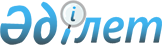 Об утверждении государственного образовательного заказа на дошкольное воспитание и обучение, размера подушевого финансирования и родительской платы на 2015 год
					
			Утративший силу
			
			
		
					Постановление акимата Казталовского района Западно-Казахстанской области от 19 марта 2015 года № 90. Зарегистрировано Департаментом юстиции Западно-Казахстанской области 22 апреля 2015 года № 3898. Утратило силу постановлением акимата Казталовского района Западно-Казахстанской области от 15 января 2016 года № 19      Сноска. Утратило силу постановлением акимата Казталовского района Западно-Казахстанской области от 15.01.2016 № 19.

      Руководствуясь Законами Республики Казахстан от 23 января 2001 года "О местном государственном управлении и самоуправлении в Республике Казахстан" и от 27 июля 2007 года "Об образовании", акимат района ПОСТАНОВЛЯЕТ:

      1. Утвердить государственный образовательный заказ на дошкольное воспитание и обучение, размер подушевого финансирования и родительской платы на 2015 год согласно приложению.

      2. Руководителю аппарата акима Казталовского района (М. Кусаинов) обеспечить государственную регистрацию данного постановления в органах юстиции, его официальное опубликование в информационно-правовой системе "Әділет" и в средствах массовой информации.

      3. Признать утратившим силу постановление акимата Казталовского района от 20 июня 2014 года № 196 "Об утверждении государственного образовательного заказа на дошкольное воспитание и обучение, размера подушевого финансирования и родительской платы на 2014 год" (зарегистрированное в Реестре государственной регистрации нормативных правовых актов от 25 июля 2014 года № 3597, опубликованное 2 августа 2014 года в газете "Ауыл айнасы").

      4. Контроль за выполнением настоящего постановления возложить на заместителя акима района З. Мажитовой.

      5. Настоящее постановление вводится в действие со дня первого официального опубликования.

 Государственный образовательный заказ на дошкольное воспитание и обучение, 
размер подушевого финансирования и родительской платы на 2015 год
					© 2012. РГП на ПХВ «Институт законодательства и правовой информации Республики Казахстан» Министерства юстиции Республики Казахстан
				
      Исполняющий обязанности 

      акима района

Н. Кутхожин
Приложение 
к постановлению акимата 
Казталовского района 
от 19 марта 2015 года № 90 № 

Административно-территориальное расположение организаций дошкольного воспитания и обучения

Наименование организаций дошкольного воспитания и обучения

Количество воспитанников организации дошкольного воспитания и обучения

Государственный образовательный заказ на 1 воспитанника в месяц (тенге)

Размер подушевого финансирования в дошкольных организациях в месяц (тенге)

Размер родительской платы в дошкольных организациях образования в месяц (тенге)

детский сад (местный бюджет)

детский сад (местный бюджет)

детский сад (местный бюджет)

детский сад (местный бюджет)

детский сад (местный бюджет)

детский сад (местный бюджет)

детский сад (местный бюджет)

1

Казталовский район, село Жалпактал

Государственное коммунальное казенное предприятие "Ясли-сад "Ертегі" отдела образования Казталовского района акимата Казталовского района"

140

19136

19136

3000

2

Казталовский район, село Талдыапан

Государственное коммунальное казенное предприятие "Ясли-сад" "Балбөбек" отдела образования Казталовского района акимата Казталовского района"

50

39275

39275

3500

3

Казталовский район, село Жалпактал

Государственное коммунальное казенное предприятие "Ясли-сад "Балдәурен" отдела образования Казталовского района акимата Казталовского района"

140

20643

20643

4000

4

Казталовский район, село Акпатер

Государственное коммунальное казенное предприятие "Детский сад "Балапан" отдела образования Казталовского района акимата Казталовского района"

50

26382

26382

3000

5

Казталовский район, село Жанажол

Государственное коммунальное казенное предприятие "Ясли-сад "Шаттық" отдела образования Казталовского района акимата Казталовского района"

75

24323

24323

3000

6

Казталовский район, село Кушанкуль

Государственное коммунальное казенное предприятие "Ясли-сад "Карлыгаш" отдела образования Казталовского района акимата Казталовского района"

50

26167

26167

3500

7

Казталовский район, село Бостандык

Государственное коммунальное казенное предприятие "Ясли-сад "Айгөлек" отдела образования Казталовского района акимата Казталовского района"

90

21586

21586

4000

8

Казталовский район, село Казталов

Государственное коммунальное казенное предприятие "Ясли-сад "Ақбота" отдела образования Казталовского района акимата Казталовского района"

50

31766

31766

3600

9

Казталовский район, село Казталов

Государственное коммунальное казенное предприятие "Детский сад "Жадыра" Казталовского районного отдела образования акимата Казталовского района"

50

31245

31245

3000

10

Казталовский район, село Кайынды

Государственное коммунальное казенное предприятие "Ясли-сад "Балдырган" отдела образования Казталовского района акимата Казталовского района"

50

28678

28678

3500

11

Казталовский район, село Караоба

Государственное коммунальное казенное предприятие "Детский сад "Арай" отдела образования Казталовского района акимата Казталовского района"

50

23921

23921

3600

детский сад (республиканский бюджет)

детский сад (республиканский бюджет)

детский сад (республиканский бюджет)

детский сад (республиканский бюджет)

детский сад (республиканский бюджет)

детский сад (республиканский бюджет)

детский сад (республиканский бюджет)

12

Казталовский район, село Ажибай

Государственное коммунальное казенное предприятие "Ясли-сад "Ақтілек" отдела образования Казталовского района акимата Казталовского района"

50

28458

28458

3500

13

Казталовский район, село Терекуль

Государственное коммунальное казенное предприятие "Ясли-сад "Жігер" отдела образования Казталовского района акимата Казталовского района"

35

42300

42300

4000

14

Казталовский район, село Болашак

Государственное коммунальное казенное предприятие "Детский сад "Жулдыз" отдела образования Казталовского района акимата Казталовского района"

36

41954

41954

3600

15

Казталовский район, село Карасу

Государственное коммунальное казенное предприятие "Ясли-сад "Ақжелкен" отдела образования Казталовского района акимата Казталовского района"

50

30395

30395

3000

16

Казталовский район, село Казталов

Государственное коммунальное казенное предприятие "Ясли-сад "Нұрбалапан" отдела образования Казталовского района акимата Казталовского района"

280

22098

22098

4000

